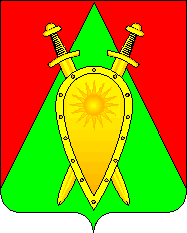 ДУМА ГОРОДСКОГО ОКРУГА ЗАТО П. ГОРНЫЙРЕШЕНИЕ07 сентября 2023 года                                                                                 № 38Об исполнении бюджета городского округа ЗАТО п.Горный Забайкальского края за первое полугодие 2023 годаВ соответствии с Бюджетным кодексом Российской Федерации, Федеральным законом от 06 октября 2003 г. № 131-ФЗ «Об общих принципах организации местного самоуправления в Российской Федерации», Уставом городского округа ЗАТО п. Горный,Дума городского округа решила:Утвердить отчет об исполнении бюджета городского округа ЗАТО п. Горный Забайкальского края за первое полугодие 2023 года по доходам в сумме 155 554 708 (Сто пятьдесят пять миллионов пятьсот пятьдесят четыре тысячи семьсот восемь) рублей 11 копеек, по расходам в сумме 151 508 614 (Сто пятьдесят один миллион пятьсот восемь тысяч шестьсот четырнадцать) рублей 41 копейка с профицитом по исполнению в сумме 4 046 093 (Четыре миллиона сорок шесть тысяч девяносто три) рубля 70 копеек.Утвердить показатели:– доходы бюджета ГО ЗАТО п. Горный по кодам классификации доходов бюджетов за первое полугодие 2023 года согласно приложению № 1 к настоящему решению;– расходы бюджета по ведомственной структуре расходов бюджета ГО ЗАТО п. Горный за первое полугодие 2023 года согласно приложению № 2 к настоящему решению;– расходы бюджета ГО ЗАТО п. Горный по разделам, подразделам классификации расходов бюджетов за первое полугодие 2023 года согласно приложению № 3 к настоящему решению;– источники финансирования дефицита бюджета ГО ЗАТО п. Горный по кодам классификации источников финансирования дефицитов бюджетов за первое полугодие 2023 года согласно приложению № 4 к настоящему решению.Настоящее решение вступает в силу после его официального опубликования (обнародования).Настоящее решение опубликовать (обнародовать) на официальном сайте городского округа ЗАТО п.Горный https://gorniy.75.ru. Председатель Думы городского округа ЗАТО п.Горный                                             И.А. ФедечкинаГлава ЗАТО п.Горный                                                                       Т.В. КарнаухПриложениек решению Думы городского округа
ЗАТО п. Горный «Об исполнении бюджета 
городского округа ЗАТО п. Горный за первое полугодие 2023 г.» от 07 сентября 2023 года № 38ДОХОДЫ БЮДЖЕТА ГО ЗАТО П. ГОРНЫЙ ПО КОДАМ КЛАССИФИКАЦИИ ДОХОДОВ БЮДЖЕТОВ ЗА ПЕРВОЕ ПОЛУГОДИЕ 2023 ГОДАруб.Наименование показателяКод строкиКод дохода по бюджетной классификацииИсполненоНаименование показателяКод строкиКод дохода по бюджетной классификацииИсполненоНаименование показателяКод строкиКод дохода по бюджетной классификацииИсполнено1234Доходы бюджета - всего010x155 554 708,11в том числе:НАЛОГОВЫЕ И НЕНАЛОГОВЫЕ ДОХОДЫ010000 1 00 00000 00 0000 00033 954 031,79  НАЛОГИ НА ПРИБЫЛЬ, ДОХОДЫ010000 1 01 00000 00 0000 00029 630 214,55  Налог на доходы физических лиц010000 1 01 02000 01 0000 11029 630 214,55  Налог на доходы физических лиц с доходов, источником которых является налоговый агент, за исключением доходов, в отношении которых исчисление и уплата налога осуществляются в соответствии со статьями 227, 227.1 и 228 Налогового кодекса Российской Федерации, а также доходов от долевого участия в организации, полученных в виде дивидендов010000 1 01 02010 01 0000 11029 538 706,01  Налог на доходы физических лиц с доходов, источником которых является налоговый агент, за исключением доходов, в отношении которых исчисление и уплата налога осуществляются в соответствии со статьями 227, 2271 и 228 Налогового кодекса Российской Федераци010000 1 01 02010 01 1000 11029 538 302,12  Налог на доходы физических лиц010000 1 01 02010 01 3000 110403,89  Налог на доходы физических лиц с доходов, полученных от осуществления деятельности физическими лицами, зарегистрированными в качестве индивидуальных предпринимателей, нотариусов, занимающихся частной практикой, адвокатов, учредивших адвокатские кабинеты, и других лиц, занимающихся частной практикой в соответствии со статьей 227 Налогового кодекса Российской Федерации010000 1 01 02020 01 0000 110526,96  Налог на доходы физических лиц с доходов, полученных от осуществления деятельности физическими лицами, зарегистрированными в качестве индивидуальных предпринимателей, нотариусов, занимающихся частной практикой, адвокатов, учредивших адвокатские кабинеты,010000 1 01 02020 01 3000 110526,96  Налог на доходы физических лиц с доходов, полученных физическими лицами в соответствии со статьей 228 Налогового кодекса Российской Федерации010000 1 01 02030 01 0000 11013 006,58  Налог на доходы физических лиц010000 1 01 02030 01 1000 11012 332,12  Налог на доходы физических лиц с доходов, полученных физическими лицами в соответствии со статьей 228 Налогового кодекса Российской Федерации010000 1 01 02030 01 3000 110674,46  Налог на доходы физических лиц в виде фиксированных авансовых платежей с доходов, полученных физическими лицами, являющимися иностранными гражданами, осуществляющими трудовую деятельность по найму на основании патента в соответствии со статьей 227.1 Налогового кодекса Российской Федерации010000 1 01 02040 01 0000 11077 975,00  Налог на доходы физических лиц в виде фиксированных авансовых платежей с доходов, полученных физическими лицами, являющимися иностранными гражданами, осуществляющими трудовую деятельность по найму на основании патента в соответствии со статьей 2271 Налог010000 1 01 02040 01 1000 11077 975,00  НАЛОГИ НА ТОВАРЫ (РАБОТЫ, УСЛУГИ), РЕАЛИЗУЕМЫЕ НА ТЕРРИТОРИИ РОССИЙСКОЙ ФЕДЕРАЦИИ010000 1 03 00000 00 0000 000225 234,20  Акцизы по подакцизным товарам (продукции), производимым на территории Российской Федер010000 1 03 02000 01 0000 110225 234,20  Доходы от уплаты акцизов на дизельное топливо, подлежащие распределению между бюджетами субъектов Российской Федерации и местными бюджетами с учетом установленных дифференцированных нормативов отчислений в местные бюджеты010000 1 03 02230 01 0000 110116 109,36  Доходы от уплаты акцизов на дизельное топливо, подлежащие распределению между бюджетами субъектов Российской Федерации и местными бюджетами с учетом установленных дифференцированных нормативов отчислений в местные бюджеты (по нормативам, установленным Федеральным законом о федеральном бюджете в целях формирования дорожных фондов субъектов Российской Федер010000 1 03 02231 01 0000 110116 109,36  Доходы от уплаты акцизов на моторные масла для дизельных и (или) карбюраторных (инжекторных) двигателей, подлежащие распределению между бюджетами субъектов Российской Федерации и местными бюджетами с учетом установленных дифференцированных нормативов отчислений в местные бюджеты010000 1 03 02240 01 0000 110603,52  Доходы от уплаты акцизов на моторные масла для дизельных и (или) карбюраторных (инжекторных) двигателей, подлежащие распределению между бюджетами субъектов Российской Федерации и местными бюджетами с учетом установленных дифференцированных нормативов отчислений в местные бюджеты (по нормативам, установленным Федеральным законом о федеральном бюджете в целях формирования дорожных фондов субъектов Российской Федерации)010000 1 03 02241 01 0000 110603,52  Доходы от уплаты акцизов на автомобильный бензин, подлежащие распределению между бюджетами субъектов Российской Федерации и местными бюджетами с учетом установленных дифференцированных нормативов отчислений в местные бюджеты010000 1 03 02250 01 0000 110123 008,30  Доходы от уплаты акцизов на автомобильный бензин, подлежащие распределению между бюджетами субъектов Российской Федерации и местными бюджетами с учетом установленных дифференцированных нормативов отчислений в местные бюджеты (по нормативам, установленным Федеральным законом о федеральном бюджете в целях формирования дорожных фондов субъектов Российской Федерации)010000 1 03 02251 01 0000 110123 008,30  Доходы от уплаты акцизов на прямогонный бензин, подлежащие распределению между бюджетами субъектов Российской Федерации и местными бюджетами с учетом установленных дифференцированных нормативов отчислений в местные бюджеты010000 1 03 02260 01 0000 110-14 486,98  Доходы от уплаты акцизов на прямогонный бензин, подлежащие распределению между бюджетами субъектов Российской Федерации и местными бюджетами с учетом установленных дифференцированных нормативов отчислений в местные бюджеты (по нормативам, установленным Федеральным законом о федеральном бюджете в целях формирования дорожных фондов субъектов Российской Федерации)010000 1 03 02261 01 0000 110-14 486,98  НАЛОГИ НА СОВОКУПНЫЙ ДОХОД010000 1 05 00000 00 0000 000656 652,80  Налог, взимаемый в связи с применением упрощенной системы налогообложения010000 1 05 01000 00 0000 110264 766,67  Налог, взимаемый с налогоплательщиков, выбравших в качестве объекта налогообложения доходы010000 1 05 01010 01 0000 110171 368,13  Налог, взимаемый с налогоплательщиков, выбравших в качестве объекта налогообложения доходы010000 1 05 01011 01 0000 110171 380,39  Налог, взимаемый с налогоплательщиков, выбравших в качестве объекта налогообложения доходы (сумма платежа (перерасчеты, недоимка и задолженность по соответствующему платежу, в том числе по отмененному)010000 1 05 01011 01 1000 110171 361,74  Налог, взимаемый с налогоплательщиков, выбравших в качестве объекта налогообложения доходы (суммы денежных взысканий (штрафов) по соответствующему платежу согласно законодательству Российской Федерации)010000 1 05 01011 01 3000 11018,65  Налог, взимаемый с налогоплательщиков, выбравших в качестве объекта налогообложения доходы (за налоговые периоды, истекшие до 1 января 2011 года)010000 1 05 01012 01 0000 110-12,26  Налог, взимаемый с налогоплательщиков, выбравших в качестве объекта налогообложения доходы (за налоговые периоды, истекшие до 1 января 2011 года) (сумма платежа (перерасчеты, недоимка и задолженность по соответствующему платежу, в том числе по отмененному)010000 1 05 01012 01 1000 110-12,25  Налог, взимаемый с налогоплательщиков, выбравших в качестве объекта налогообложения доходы (за налоговые периоды, истекшие до 1 января 2011 года) (суммы денежных взысканий (штрафов) по соответствующему платежу согласно законодательству Российской Федерации)010000 1 05 01012 01 3000 110-0,01  Налог, взимаемый с налогоплательщиков, выбравших в качестве объекта налогообложения доходы, уменьшенные на величину расходов010000 1 05 01020 01 0000 11093 387,98  Налог, взимаемый с налогоплательщиков, выбравших в качестве объекта налогообложения доходы, уменьшенные на величину расходов (в том числе минимальный налог, зачисляемый в бюджеты субъектов Российской Федерации)010000 1 05 01021 01 0000 11093 388,10  Налог, взимаемый с налогоплательщиков, выбравших в качестве объекта налогообложения доходы, уменьшенные на величину расходов (сумма платежа (перерасчеты, недоимка и задолженность по соответствующему платежу, в том числе по отмененному)010000 1 05 01021 01 1000 11093 384,81  Налог, взимаемый с налогоплательщиков, выбравших в качестве объекта налогообложения доходы, уменьшенные на величину расходов (суммы денежных взысканий (штрафов) по соответствующему платежу согласно законодательству Российской Федерации)010000 1 05 01021 01 3000 1103,29  Налог, взимаемый с налогоплательщиков, выбравших в качестве объекта налогообложения доходы, уменьшенные на величину расходов (за налоговые периоды, истекшие до 1 января 2011 года)010000 1 05 01022 01 0000 110-0,12  Налог, взимаемый с налогоплательщиков, выбравших в качестве объекта налогообложения доходы, уменьшенные на величину расходов (за налоговые периоды, истекшие до 1 января 2011 года) (сумма платежа (перерасчеты, недоимка и задолженность по соответствующему платежу, в том числе по отмененному)010000 1 05 01022 01 1000 1100,07  Налог, взимаемый с налогоплательщиков, выбравших в качестве объекта налогообложения доходы, уменьшенные на величину расходов (за налоговые периоды, истекшие до 1 января 2011 года) (суммы денежных взысканий (штрафов) по соответствующему платежу согласно законодательству Российской Федерации)010000 1 05 01022 01 3000 110-0,19  Минимальный налог, зачисляемый в бюджеты субъектов Российской Федерации (за налоговые периоды, истекшие до 1 января 2016 года)010000 1 05 01050 01 0000 11010,56  Минимальный налог, зачисляемый в бюджеты субъектов Российской Федерации (сумма платежа (перерасчеты, недоимка и задолженность по соответствующему платежу, в том числе по отмененному)010000 1 05 01050 01 1000 11012,69  Минимальный налог, зачисляемый в бюджеты субъектов Российской Федерации (суммы денежных взысканий (штрафов) по соответствующему платежу согласно законодательству Российской Федерации)010000 1 05 01050 01 3000 110-2,13  Единый налог на вмененный доход для отдельных видов деятельности010000 1 05 02000 02 0000 11013 547,84  Единый налог на вмененный доход для отдельных видов деятельности010000 1 05 02010 02 0000 11013 547,84  Единый налог на вмененный доход для отдельных видов деятельности010000 1 05 02010 02 1000 11013 050,85  Единый налог на вмененный доход для отдельных видов деятельности010000 1 05 02010 02 3000 110496,99  Единый сельскохозяйственный налог010000 1 05 03000 01 0000 11064 261,00  Единый сельскохозяйственный налог010000 1 05 03010 01 1000 11064 261,00  Налог, взимаемый в связи с применением патентной системы налогообложения010000 1 05 04000 02 0000 110314 077,29  Налог, взимаемый в связи с применением патентной системы налогообложения, зачисляемый в бюджеты городских округов010000 1 05 04010 02 0000 110314 077,29  Налог, взимаемый в связи с применением патентной системы налогообложения, зачисляемый в бюджеты городских округов010000 1 05 04010 02 1000 110314 077,29  НАЛОГИ НА ИМУЩЕСТВО010000 1 06 00000 00 0000 0006 037,00  Налог на имущество физических лиц010000 1 06 01000 00 0000 1106 037,00  Налог на имущество физических лиц, взимаемый по ставкам, применяемым к объектам налогообложения, расположенным в границах городских округов010000 1 06 01020 04 0000 1106 037,00  Налог на имущество физических лиц, взимаемый по ставкам, применяемым к объектам налогообложения, расположенным в границах городских округов010000 1 06 01020 04 1000 1106 037,00  ГОСУДАРСТВЕННАЯ ПОШЛИНА010000 1 08 00000 00 0000 00034 798,80  Государственная пошлина по делам, рассматриваемым в судах общей юрисдикции, мировыми судьями010000 1 08 03000 01 0000 11034 798,80  Государственная пошлина по делам, рассматриваемым в судах общей юрисдикции, мировыми судьями (за исключением Верховного Суда Российской Федерации)010000 1 08 03010 01 0000 11034 798,80010000 1 08 03010 01 1050 11034 798,80  Государственная пошлина за государственную регистрацию, а также за совершение прочих юридически значимых действий010000 1 08 07000 01 0000 110-  Государственная пошлина за выдачу разрешения на установку рекламной конструкции010000 1 08 07150 01 0000 110-  ДОХОДЫ ОТ ИСПОЛЬЗОВАНИЯ ИМУЩЕСТВА, НАХОДЯЩЕГОСЯ В ГОСУДАРСТВЕННОЙ И МУНИЦИПАЛЬНОЙ СОБСТВЕННОСТИ010000 1 11 00000 00 0000 0001 910 794,21  Прочие доходы от использования имущества и прав, находящихся в государственной и муниципальной собственности (за исключением имущества бюджетных и автономных учреждений, а также имущества государственных и муниципальных унитарных предприятий, в том числе казенных)010000 1 11 09000 00 0000 1201 910 794,21  Прочие поступления от использования имущества, находящегося в государственной и муниципальной собственности (за исключением имущества бюджетных и автономных учреждений, а также имущества государственных и муниципальных унитарных предприятий, в том числе казенных)010000 1 11 09040 00 0000 1201 910 794,21  Прочие поступления от использования имущества, находящегося в собственности городских округов (за исключением имущества муниципальных бюджетных и автономных учреждений, а также имущества муниципальных унитарных предприятий, в том числе казенных)010000 1 11 09044 04 0000 1201 910 794,21  ПЛАТЕЖИ ПРИ ПОЛЬЗОВАНИИ ПРИРОДНЫМИ РЕСУРСАМИ010000 1 12 00000 00 0000 00015 256,54  Плата за негативное воздействие на окружающую среду010000 1 12 01000 01 0000 12015 256,54  Плата за выбросы загрязняющих веществ в атмосферный воздух стационарными объектами010000 1 12 01010 01 0000 12013 551,10  Плата за выбросы загрязняющих веществ в атмосферный воздух стационарными объектами010000 1 12 01010 01 6000 12013 551,10  Плата за сбросы загрязняющих веществ в водные объекты010000 1 12 01030 01 0000 120-  Плата за размещение отходов производства и потребления010000 1 12 01040 01 0000 1201 705,44  Плата за размещение отходов производства010000 1 12 01041 01 0000 1201 705,44  Плата за размещение отходов производства010000 1 12 01041 01 6000 1201 705,44  Плата за размещение твердых коммунальных отходов010000 1 12 01042 01 0000 120-  ДОХОДЫ ОТ ОКАЗАНИЯ ПЛАТНЫХ УСЛУГ И КОМПЕНСАЦИИ ЗАТРАТ ГОСУДАРСТВА010000 1 13 00000 00 0000 0001 473 043,69  Доходы от компенсации затрат государства010000 1 13 02000 00 0000 1301 473 043,69  Прочие доходы от компенсации затрат государства010000 1 13 02990 00 0000 1301 473 043,69  Прочие доходы от компенсации затрат бюджетов городских округов010000 1 13 02994 04 0000 1301 473 043,69  ШТРАФЫ, САНКЦИИ, ВОЗМЕЩЕНИЕ УЩЕРБА010000 1 16 00000 00 0000 0002 000,00  Административные штрафы, установленные законами субъектов Российской Федерации об административных правонарушениях010000 1 16 02000 02 0000 1402 000,00Административные штрафы, установленные законами субъектов Российской Федерации об административных правонарушениях, за нарушение муниципальных правовых актов010000 1 16 02020 02 0000 1402 000,00  Штрафы, неустойки, пени, уплаченные в соответствии с законом или договором в случае неисполнения или ненадлежащего исполнения обязательств перед государственным (муниципальным) органом, органом управления государственным внебюджетным фондом, казенным учреждением, Центральным банком Российской Федерации, иной организацией, действующей от имени Российской Федерации010000 1 16 07000 00 0000 140-  Штрафы, неустойки, пени, уплаченные в случае просрочки исполнения поставщиком (подрядчиком, исполнителем) обязательств, предусмотренных государственным (муниципальным) контрактом010000 1 16 07010 00 0000 140-  Штрафы, неустойки, пени, уплаченные в случае просрочки исполнения поставщиком (подрядчиком, исполнителем) обязательств, предусмотренных муниципальным контрактом, заключенным муниципальным органом, казенным учреждением городского округа010000 1 16 07010 04 0000 140-  Платежи в целях возмещения причиненного ущерба (убытков)010000 1 16 10000 00 0000 140-  Доходы от денежных взысканий (штрафов), поступающие в счет погашения задолженности, образовавшейся до 1 января 2020 года, подлежащие зачислению в бюджеты бюджетной системы Российской Федерации по нормативам, действовавшим в 2019 году010000 1 16 10120 00 0000 140-  Доходы от денежных взысканий (штрафов), поступающие в счет погашения задолженности, образовавшейся до 1 января 2020 года, подлежащие зачислению в бюджет муниципального образования по нормативам, действовавшим в 2019 году010000 1 16 10123 01 0000 140-010000 1 16 10123 01 0041 140-  БЕЗВОЗМЕЗДНЫЕ ПОСТУПЛЕНИЯ010000 2 00 00000 00 0000 000121 600 676,32  БЕЗВОЗМЕЗДНЫЕ ПОСТУПЛЕНИЯ ОТ ДРУГИХ БЮДЖЕТОВ БЮДЖЕТНОЙ СИСТЕМЫ РОССИЙСКОЙ ФЕДЕРАЦИИ010000 2 02 00000 00 0000 000121 614 265,45  Дотации бюджетам бюджетной системы Российской Федерации010000 2 02 10000 00 0000 15029 700 000,00  Дотации на выравнивание бюджетной обеспеченности010000 2 02 15001 00 0000 15012 719 000,00  Дотации бюджетам городских округов на выравнивание бюджетной обеспеченности из бюджета субъекта Российской Федерации010000 2 02 15001 04 0000 15012 719 000,00  Дотации бюджетам, связанные с особым режимом безопасного функционирования закрытых административно-территориальных образований010000 2 02 15010 00 0000 15016 981 000,00  Дотации бюджетам городских округов, связанные с особым режимом безопасного функционирования закрытых административно-территориальных образований010000 2 02 15010 04 0000 15016 981 000,00  Субсидии бюджетам бюджетной системы Российской Федерации (межбюджетные субсидии)010000 2 02 20000 00 0000 15010 966 792,94  Субсидии бюджетам на проведение мероприятий по обеспечению деятельности советников директора по воспитанию и взаимодействию с детскими общественными объединениями в общеобразовательных организациях010000 2 02 25179 00 0000 150186 673,00  Субсидии бюджетам городских округов на проведение мероприятий по обеспечению деятельности советников директора по воспитанию и взаимодействию с детскими общественными объединениями в общеобразовательных организациях010000 2 02 25179 04 0000 150186 673,00  Субсидии бюджетам на организацию бесплатного горячего питания обучающихся, получающих начальное общее образование в государственных и муниципальных образовательных организациях010000 2 02 25304 00 0000 1504 423 287,00  Субсидии бюджетам городских округов на организацию бесплатного горячего питания обучающихся, получающих начальное общее образование в государственных и муниципальных образовательных организациях010000 2 02 25304 04 0000 1504 423 287,00  Субсидии бюджетам на реализацию программ формирования современной городской среды010000 2 02 25555 00 0000 1505 734 332,94  Субсидии бюджетам городских округов на реализацию программ формирования современной городской среды010000 2 02 25555 04 0000 1505 734 332,94  Прочие субсидии010000 2 02 29999 00 0000 150622 500,00  Прочие субсидии бюджетам городских округов010000 2 02 29999 04 0000 150622 500,00  Субвенции бюджетам бюджетной системы Российской Федерации010000 2 02 30000 00 0000 15069 804 430,51  Субвенции местным бюджетам на выполнение передаваемых полномочий субъектов Российской Федерации010000 2 02 30024 00 0000 15067 991 962,99  Субвенции бюджетам городских округов на выполнение передаваемых полномочий субъектов Российской Федерации010000 2 02 30024 04 0000 15067 991 962,99  Субвенции бюджетам на содержание ребенка в семье опекуна и приемной семье, а также вознаграждение, причитающееся приемному родителю010000 2 02 30027 00 0000 1501 654 298,16  Субвенции бюджетам городских округов на содержание ребенка в семье опекуна и приемной семье, а также вознаграждение, причитающееся приемному родителю010000 2 02 30027 04 0000 1501 654 298,16  Субвенции бюджетам на осуществление первичного воинского учета органами местного самоуправления поселений, муниципальных и городских округов010000 2 02 35118 00 0000 150158 169,36  Субвенции бюджетам городских округов на осуществление первичного воинского учета органами местного самоуправления поселений, муниципальных и городских округов010000 2 02 35118 04 0000 150158 169,36  Субвенции бюджетам на осуществление полномочий по составлению (изменению) списков кандидатов в присяжные заседатели федеральных судов общей юрисдикции в Российской Федерации010000 2 02 35120 00 0000 150-  Субвенции бюджетам городских округов на осуществление полномочий по составлению (изменению) списков кандидатов в присяжные заседатели федеральных судов общей юрисдикции в Российской Федерации010000 2 02 35120 04 0000 150-  Иные межбюджетные трансферты010000 2 02 40000 00 0000 15011 143 042,00  Межбюджетные трансферты, передаваемые бюджетам на ежемесячное денежное вознаграждение за классное руководство педагогическим работникам государственных и муниципальных образовательных организаций, реализующих образовательные программы начального общего образования, образовательные программы основного общего образования, образовательные программы среднего общего образования010000 2 02 45303 00 0000 1503 277 865,00  Межбюджетные трансферты, передаваемые бюджетам городских округов на ежемесячное денежное вознаграждение за классное руководство педагогическим работникам государственных и муниципальных образовательных организаций, реализующих образовательные программы начального общего образования, образовательные программы основного общего образования, образовательные программы среднего общего образования010000 2 02 45303 04 0000 1503 277 865,00  Межбюджетные трансферты, передаваемые бюджетам на реализацию мероприятий планов социального развития центров экономического роста субъектов Российской Федерации, входящих в состав Дальневосточного федерального округа010000 2 02 45505 00 0000 1503 993 603,00  Межбюджетные трансферты, передаваемые бюджетам городских округов на реализацию мероприятий планов социального развития центров экономического роста субъектов Российской Федерации, входящих в состав Дальневосточного федерального округа010000 2 02 45505 04 0000 1503 993 603,00  Прочие межбюджетные трансферты, передаваемые бюджетам010000 2 02 49999 00 0000 1503 871 574,00  Прочие межбюджетные трансферты, передаваемые бюджетам городских округов010000 2 02 49999 04 0000 1503 871 574,00  ВОЗВРАТ ОСТАТКОВ СУБСИДИЙ, СУБВЕНЦИЙ И ИНЫХ МЕЖБЮДЖЕТНЫХ ТРАНСФЕРТОВ, ИМЕЮЩИХ ЦЕЛЕВОЕ НАЗНАЧЕНИЕ, ПРОШЛЫХ ЛЕТ010000 2 19 00000 00 0000 000-13 589,13  Возврат остатков субсидий, субвенций и иных межбюджетных трансфертов, имеющих целевое назначение, прошлых лет из бюджетов городских округов010000 2 19 00000 04 0000 150-13 589,13  Возврат прочих остатков субсидий, субвенций и иных межбюджетных трансфертов, имеющих целевое назначение, прошлых лет из бюджетов городских округов010000 2 19 60010 04 0000 150-13 589,13Приложение № 2
к решению Думы городского округа
ЗАТО п. Горный «Об исполнении бюджета 
городского округа ЗАТО п. Горный за первое полугодие 2023 г.» от 07 сентября 2023 года № 38РАСХОДЫ БЮДЖЕТА ПО ВЕДОМСТВЕННОЙ СТРУКТУРЕ РАСХОДОВ БЮДЖЕТА ГО ЗАТО П. ГОРНЫЙ ЗА ПЕРВОЕ ПОЛУГОДИЕ 2023 ГОДАНаименованиеКод ведомстваРЗПРЦСРВРИсполненоРасходы - всего00096000000000000000151 508 614,41Фонд оплаты труда государственных (муниципальных) органов00001020000020300121777 688,73Взносы по обязательному социальному страхованию на выплаты денежного содержания и иные выплаты работникам государственных (муниципальных) органов00001020000020300129194 010,75Закупка товаров, работ и услуг в сфере информационно-коммуникационных технологий000010300000204002424 620,00Прочая закупка товаров, работ и услуг0000103000002040024411 953,50Фонд оплаты труда государственных (муниципальных) органов000010400000204001214 077 025,56Иные выплаты персоналу государственных (муниципальных) органов, за исключением фонда оплаты труда0000104000002040012239 944,00Взносы по обязательному социальному страхованию на выплаты денежного содержания и иные выплаты работникам государственных (муниципальных) органов000010400000204001291 078 444,59Закупка товаров, работ и услуг в сфере информационно-коммуникационных технологий00001040000020400242306 546,48Прочая закупка товаров, работ и услуг00001040000020400244136 110,50Уплата налога на имущество организаций и земельного налога00001040000020400851124 400,54Уплата прочих налогов, сборов000010400000204008521 594,00Уплата иных платежей0000104000002040085310 000,00Фонд оплаты труда государственных (муниципальных) органов00001040000079202121248 777,04Взносы по обязательному социальному страхованию на выплаты денежного содержания и иные выплаты работникам государственных (муниципальных) органов0000104000007920212963 828,70Прочая закупка товаров, работ и услуг000010400000792022444 000,00Фонд оплаты труда государственных (муниципальных) органов00001040000079206121101 210,84Взносы по обязательному социальному страхованию на выплаты денежного содержания и иные выплаты работникам государственных (муниципальных) органов0000104000007920612920 213,37Прочая закупка товаров, работ и услуг000010400000792062440,00Прочая закупка товаров, работ и услуг000010400000792072440,00Прочая закупка товаров, работ и услуг000010500000512002440,00Фонд оплаты труда государственных (муниципальных) органов000010600000204001211 725 788,12Взносы по обязательному социальному страхованию на выплаты денежного содержания и иные выплаты работникам государственных (муниципальных) органов00001060000020400129413 440,83Закупка товаров, работ и услуг в сфере информационно-коммуникационных технологий0000106000002040024268 221,80Прочая закупка товаров, работ и услуг00001060000020400244196 316,54Закупка энергетических ресурсов0000106000002040024784 411,22Уплата иных платежей000010600000204008530,00Фонд оплаты труда государственных (муниципальных) органов00001060000022400121542 803,64Взносы по обязательному социальному страхованию на выплаты денежного содержания и иные выплаты работникам государственных (муниципальных) органов00001060000022400129162 899,10Закупка товаров, работ и услуг в сфере информационно-коммуникационных технологий0000106000002240024287 901,00Прочая закупка товаров, работ и услуг000010600000224002442 406,00Уплата иных платежей000010600000224008530,00Резервные средства000011100000007008700,00Резервные средства000011100000007018700,00Фонд оплаты труда учреждений000011300000923001111 605 696,36Взносы по обязательному социальному страхованию на выплаты по оплате труда работников и иные выплаты работникам учреждений00001130000092300119379 552,20Прочая закупка товаров, работ и услуг00001130000092300244259 978,95Закупка энергетических ресурсов00001130000092300247550 714,59Уплата прочих налогов, сборов000011300000923008520,00Уплата иных платежей000011300000923008531 431,23Прочая закупка товаров, работ и услуг000011301100100102440,00Фонд оплаты труда государственных (муниципальных) органов00002030000051180121119 672,63Взносы по обязательному социальному страхованию на выплаты денежного содержания и иные выплаты работникам государственных (муниципальных) органов0000203000005118012938 496,73Фонд оплаты труда учреждений000030900000021801112 350 559,35Взносы по обязательному социальному страхованию на выплаты по оплате труда работников и иные выплаты работникам учреждений00003090000002180119580 301,47Закупка товаров, работ и услуг в сфере информационно-коммуникационных технологий0000309000000218024217 530,00Прочая закупка товаров, работ и услуг000030900000021802440,00Пособия, компенсации и иные социальные выплаты гражданам, кроме публичных нормативных обязательств000030900000021803210,00Уплата иных платежей00003090000002180853521,67Прочая закупка товаров, работ и услуг000031010100101002440,00Прочая закупка товаров, работ и услуг0000314031001002024475 600,00Прочая закупка товаров, работ и услуг0000314041001002024410 740,00Иные выплаты населению000031404100100203600,00Субсидии (гранты в форме субсидий) на финансовое обеспечение затрат в связи с производством (реализацией) товаров, выполнением работ, оказанием услуг, не подлежащие казначейскому сопровождению000031404100100208130,00Прочая закупка товаров, работ и услуг00004050000077265244242 200,00Фонд оплаты труда государственных (муниципальных) органов0000405000007926512130 229,43Взносы по обязательному социальному страхованию на выплаты денежного содержания и иные выплаты работникам государственных (муниципальных) органов000040500000792651295 364,75Прочая закупка товаров, работ и услуг000040813100100302449 984,00Прочая закупка товаров, работ и услуг00004090000003150244108 593,32Прочая закупка товаров, работ и услуг000050300000923002442 998 070,00Прочая закупка товаров, работ и услуг000050300000L50502443 993 603,00Прочая закупка товаров, работ и услуг0000503000F2555502445 991 988,44Закупка энергетических ресурсов00005050000006000247198 389,01Прочая закупка товаров, работ и услуг000050500000061002440,00Закупка энергетических ресурсов00005050000092300247495 744,98Прочая закупка товаров, работ и услуг00005050310010030244223 093,56Прочая закупка товаров, работ и услуг0000505061001006024435 250,00Субсидии (гранты в форме субсидий) на финансовое обеспечение затрат в связи с производством (реализацией) товаров, выполнением работ, оказанием услуг, не подлежащие казначейскому сопровождению00005050610010060813290 000,00Прочая закупка товаров, работ и услуг000050512100101202440,00Субсидии бюджетным учреждениям на финансовое обеспечение государственного (муниципального) задания на оказание государственных (муниципальных) услуг (выполнение работ)0000701000000420061116 590 815,04Субсидии бюджетным учреждениям на иные цели000070100000042006120,00Субсидии бюджетным учреждениям на финансовое обеспечение государственного (муниципального) задания на оказание государственных (муниципальных) услуг (выполнение работ)0000701000007120161125 108 035,90Субсидии бюджетным учреждениям на финансовое обеспечение государственного (муниципального) задания на оказание государственных (муниципальных) услуг (выполнение работ)000070100000712316111 976 300,00Прочая закупка товаров, работ и услуг0000701071011007024410 466,72Субсидии бюджетным учреждениям на финансовое обеспечение государственного (муниципального) задания на оказание государственных (муниципальных) услуг (выполнение работ)0000702000000421061122 384 673,96Субсидии бюджетным учреждениям на иные цели00007020000004210612535 812,31Субсидии бюджетным учреждениям на иные цели000070200000530306123 277 865,00Субсидии бюджетным учреждениям на иные цели00007020000071030612435 169,00Субсидии бюджетным учреждениям на финансовое обеспечение государственного (муниципального) задания на оказание государственных (муниципальных) услуг (выполнение работ)0000702000007120161133 423 126,11Субсидии бюджетным учреждениям на иные цели0000702000007121861286 310,00Субсидии бюджетным учреждениям на иные цели000070200000712196121 033 105,00Субсидии бюджетным учреждениям на иные цели00007020000071444612427 000,00Субсидии бюджетным учреждениям на иные цели000070200000L30406124 467 966,67Прочая закупка товаров, работ и услуг0000702071021007024412 801,00Субсидии бюджетным учреждениям на иные цели00007020710210070612274 250,00Субсидии бюджетным учреждениям на финансовое обеспечение государственного (муниципального) задания на оказание государственных (муниципальных) услуг (выполнение работ)000070300000042306116 423 369,79Субсидии бюджетным учреждениям на финансовое обеспечение государственного (муниципального) задания на оказание государственных (муниципальных) услуг (выполнение работ)000070300000S1101611628 787,89Прочая закупка товаров, работ и услуг0000707081001008024497 000,00Субсидии бюджетным учреждениям на иные цели000070900000714326120,00Фонд оплаты труда государственных (муниципальных) органов000070900000792021218 190,00Взносы по обязательному социальному страхованию на выплаты денежного содержания и иные выплаты работникам государственных (муниципальных) органов000070900000792021291 627,78Субсидии бюджетным учреждениям на иные цели000070900000792026125 850,00Фонд оплаты труда государственных (муниципальных) органов00007090000079211121269 186,82Взносы по обязательному социальному страхованию на выплаты денежного содержания и иные выплаты работникам государственных (муниципальных) органов0000709000007921112947 432,26Закупка товаров, работ и услуг в сфере информационно-коммуникационных технологий000070900000792112420,00Прочая закупка товаров, работ и услуг000070900000792112444 000,00Субсидии бюджетным учреждениям на иные цели0000709000EВ51790612188 558,59Иные пенсии, социальные доплаты к пенсиям00010010000004910312176 434,14Иные выплаты населению00010030000005050360108 000,00Субсидии (гранты в форме субсидий) на финансовое обеспечение затрат в связи с производством (реализацией) товаров, выполнением работ, оказанием услуг, не подлежащие казначейскому сопровождению000100300000745058130,00Прочая закупка товаров, работ и услуг000100311100101102440,00Прочая закупка товаров, работ и услуг000100400000712282440,00Пособия, компенсации и иные социальные выплаты гражданам, кроме публичных нормативных обязательств0001004000007122832188 056,00Прочая закупка товаров, работ и услуг000100400000712302440,00Пособия, компенсации и иные социальные выплаты гражданам, кроме публичных нормативных обязательств000100400000712303210,00Прочая закупка товаров, работ и услуг000100400000724312447 229,03Пособия, компенсации и иные социальные выплаты гражданам, кроме публичных нормативных обязательств000100400000724313211 629 629,88Субсидии (гранты в форме субсидий), не подлежащие казначейскому сопровождению00010060000005050633420 000,00Прочая закупка товаров, работ и услуг00011050910010090244263 703,00Субсидии (гранты в форме субсидий) на финансовое обеспечение затрат в связи с производством (реализацией) товаров, выполнением работ, оказанием услуг, не подлежащие казначейскому сопровождению000110509100100908130,00Результат исполнения бюджета (дефицит / профицит)000790000000000000004 046 093,70Приложение № 3
к решению Думы городского округа
ЗАТО п. Горный «Об исполнении бюджета
 городского округа ЗАТО п. Горный за первое полугодие 2023 г.» 
от 07 сентября 2023 года № 38Приложение № 3
к решению Думы городского округа
ЗАТО п. Горный «Об исполнении бюджета
 городского округа ЗАТО п. Горный за первое полугодие 2023 г.» 
от 07 сентября 2023 года № 38Приложение № 3
к решению Думы городского округа
ЗАТО п. Горный «Об исполнении бюджета
 городского округа ЗАТО п. Горный за первое полугодие 2023 г.» 
от 07 сентября 2023 года № 38РАСХОДЫ БЮДЖЕТА ГО ЗАТО П. ГОРНЫЙ ПО РАЗДЕЛАМ, ПОДРАЗДЕЛАМ КЛАССИФИКАЦИИ РАСХОДОВ БЮДЖЕТОВ ЗА ПЕРВОЕ ПОЛУГОДИЕ 2023 ГОДАРАСХОДЫ БЮДЖЕТА ГО ЗАТО П. ГОРНЫЙ ПО РАЗДЕЛАМ, ПОДРАЗДЕЛАМ КЛАССИФИКАЦИИ РАСХОДОВ БЮДЖЕТОВ ЗА ПЕРВОЕ ПОЛУГОДИЕ 2023 ГОДАРАСХОДЫ БЮДЖЕТА ГО ЗАТО П. ГОРНЫЙ ПО РАЗДЕЛАМ, ПОДРАЗДЕЛАМ КЛАССИФИКАЦИИ РАСХОДОВ БЮДЖЕТОВ ЗА ПЕРВОЕ ПОЛУГОДИЕ 2023 ГОДАруб.Наименование показателяРЗПРИсполнено Расходы - всего9600151 508 614,41ОБЩЕГОСУДАРСТВЕННЫЕ ВОПРОСЫ010013 281 930,18Функционирование высшего должностного лица субъекта Российской Федерации и муниципального образования0102971 699,48Функционирование законодательных (представительных) органов государственной власти и представительных органов муниципальных образований010316 573,50Функционирование Правительства Российской Федерации, высших исполнительных органов государственной власти субъектов Российской Федерации, местных администраций01046 212 095,62Судебная система01050,00Обеспечение деятельности финансовых, налоговых и таможенных органов и органов финансового (финансово-бюджетного) надзора01063 284 188,25Резервные фонды01110,00Другие общегосударственные вопросы01132 797 373,33НАЦИОНАЛЬНАЯ ОБОРОНА0200158 169,36Мобилизационная и вневойсковая подготовка0203158 169,36НАЦИОНАЛЬНАЯ БЕЗОПАСНОСТЬ И ПРАВООХРАНИТЕЛЬНАЯ ДЕЯТЕЛЬНОСТЬ03003 035 252,49Гражданская оборона03092 948 912,49Защита населения и территории от чрезвычайных ситуаций природного и техногенного характера, пожарная безопасность03100,00Другие вопросы в области национальной безопасности и правоохранительной деятельности031486 340,00НАЦИОНАЛЬНАЯ ЭКОНОМИКА0400396 371,50Сельское хозяйство и рыболовство0405277 794,18Транспорт04089 984,00Дорожное хозяйство (дорожные фонды)0409108 593,32ЖИЛИЩНО-КОММУНАЛЬНОЕ ХОЗЯЙСТВО050014 226 138,99Благоустройство050312 983 661,44Другие вопросы в области жилищно-коммунального хозяйства05051 242 477,55ОБРАЗОВАНИЕ0700117 717 699,84Дошкольное образование070143 685 617,66Общее образование070266 358 079,05Дополнительное образование детей07037 052 157,68Молодежная политика070797 000,00Другие вопросы в области образования0709524 845,45СОЦИАЛЬНАЯ ПОЛИТИКА10002 429 349,05Пенсионное обеспечение1001176 434,14Социальное обеспечение населения1003108 000,00Охрана семьи и детства10041 724 914,91Другие вопросы в области социальной политики1006420 000,00ФИЗИЧЕСКАЯ КУЛЬТУРА И СПОРТ1100263 703,00Другие вопросы в области физической культуры и спорта1105263 703,00Приложение № 4к решению Думы городского округа ЗАТО п. Горный «Об исполнении бюджета городского округа ЗАТО п. Горный за первое полугодие 2023 г.» от 07 сентября 2023 года № 38ИСТОЧНИКИ ФИНАНСИРОВАНИЯ ДЕФИЦИТА БЮДЖЕТА ГО ЗАТО П. ГОРНЫЙ ПО КОДАМ КЛАССИФИКАЦИИ ИСТОЧНИКОВ ФИНАНСИРОВАНИЯ ДЕФИЦИТОВ БЮДЖЕТОВ ЗА ПЕРВОЕ ПОЛУГОДИЕ 2023 ГОДАИСТОЧНИКИ ФИНАНСИРОВАНИЯ ДЕФИЦИТА БЮДЖЕТА ГО ЗАТО П. ГОРНЫЙ ПО КОДАМ КЛАССИФИКАЦИИ ИСТОЧНИКОВ ФИНАНСИРОВАНИЯ ДЕФИЦИТОВ БЮДЖЕТОВ ЗА ПЕРВОЕ ПОЛУГОДИЕ 2023 ГОДАИСТОЧНИКИ ФИНАНСИРОВАНИЯ ДЕФИЦИТА БЮДЖЕТА ГО ЗАТО П. ГОРНЫЙ ПО КОДАМ КЛАССИФИКАЦИИ ИСТОЧНИКОВ ФИНАНСИРОВАНИЯ ДЕФИЦИТОВ БЮДЖЕТОВ ЗА ПЕРВОЕ ПОЛУГОДИЕ 2023 ГОДАНаименование показателяКод строкиКод источника финансирования дефицита бюджета по бюджетной классификацииИсполненоНаименование показателяКод строкиКод источника финансирования дефицита бюджета по бюджетной классификацииИсполненоНаименование показателяКод строкиКод источника финансирования дефицита бюджета по бюджетной классификацииИсполненоНаименование показателяКод строкиКод источника финансирования дефицита бюджета по бюджетной классификацииИсполненоНаименование показателяКод строкиКод источника финансирования дефицита бюджета по бюджетной классификацииИсполнено1234Источники финансирования дефицита бюджета - всего500x-4 046 093,70в том числе:источники внутреннего финансирования бюджета520x-из них:источники внешнего финансирования620x-из них:Изменение остатков средств700000 01 05 00 00 00 0000 000-4 046 093,70увеличение остатков средств, всего710000 01 05 00 00 00 0000 500-157 867 778,73  Увеличение прочих остатков средств бюджетов710000 01 05 02 00 00 0000 500-157 867 778,73  Увеличение прочих остатков денежных средств бюджетов710000 01 05 02 01 00 0000 510-157 867 778,73  Увеличение прочих остатков денежных средств бюджетов городских округов710000 01 05 02 01 04 0000 510-157 867 778,73уменьшение остатков средств, всего720000 01 05 00 00 00 0000 600153 821 685,03  Уменьшение прочих остатков средств бюджетов720000 01 05 02 00 00 0000 600153 821 685,03  Уменьшение прочих остатков денежных средств бюджетов720000 01 05 02 01 00 0000 610153 821 685,03  Уменьшение прочих остатков денежных средств бюджетов городских округов720000 01 05 02 01 04 0000 610153 821 685,03